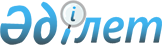 Об утверждении Порядка использования системы магистральных нефтепроводов, нефтепродуктопроводов и терминала в морском порту Актау для вывоза нефти за пределы таможенной территории Республики Казахстан
					
			Утративший силу
			
			
		
					Постановление Правительства Республики Казахстан от 24 июля 1997 г. N 1177. Утратило силу - постановлением Правительства РК от 27 июля 2005 г. N 781

      В целях обеспечения прав производителей нефти и нефтепродуктов Правительство Республики Казахстан ПОСТАНОВЛЯЕТ: 

      1. Утвердить прилагаемый Порядок использования системы магистральных нефтепроводов, нефтепродуктопроводов и терминала в морском порту Актау для вывоза нефти (включая газовый конденсат) за пределы таможенной территории Республики Казахстан и ввести его в действие с 1 августа 1997 года (далее - Порядок). Департаменту нефти и газа Министерства энергетики и природных ресурсов Республики Казахстан при заключении производственных контрактов с Национальной компанией по транспортировке нефти "КазТрансОйл" обеспечить соблюдение предусмотренных Порядком требований, а также контроль за реализацией права доступа к системе магистральных нефтепроводов, нефтепродуктопроводов и терминала в морском порту Актау для вывоза нефти за пределы таможенной территории Республики Казахстан.<*> 

      Сноска. В пункт 1 внесены изменения - постановлением Правительства РК от 21 сентября 1997 г. N 1357 P971357_  . 

      2. Установить, что Министерство экономики и торговли Республики Казахстан согласовывает представляемые Министерством энергетики и природных ресурсов Республики Казахстан объемы и графики транспортировки нефти по системе магистральных нефтепроводов за пределы таможенной территории Республики Казахстан и направляет их для утверждения Первым заместителем Премьер-Министра Республики Казахстан. 

      3. Министерству энергетики и природных ресурсов совместно с Министерством экономики и торговли Республики Казахстан в целях обеспечения контроля за транспортировкой основных видов топливно-энергетических ресурсов ежеквартально разрабатывать прогнозные и отчетные балансы спроса и предложений по нефти. 

      4. Министерству энергетики и природных ресурсов с участием Национального Банка (по согласованию), Министерства финансов, Министерства экономики и торговли Республики Казахстан и других заинтересованных сторон в месячный срок разработать и установить отчетность субъектов хозяйственной деятельности о поставках нефти, нефтепродуктов, природного и сжиженного газа (в том числе за пределы таможенной территории Республики Казахстан), а также о валютных средствах, вырученных в результате осуществления внешнеэкономических операций с топливно-энергетическими ресурсами. 

      5. Признать утратившим силу абзац третий пункта 2 постановления Правительства Республики Казахстан от 27 сентября 1996 г. N 1182 P961182_  "Об упорядочении экспорта нефти трубопроводным транспортом". 

     Первый Заместитель       Премьер-Министра     Республики Казахстан 

                                            Утвержден                                    постановлением Правительства                                        Республики Казахстан                                      от 24 июля 1997 г. N 1177 

                               ПОРЯДОК 

          использования системы магистральных нефтепроводов, 

       нефтепродуктопроводов и терминала в морском порту Актау 

       для вывоза нефти (включая газовый конденсат) за пределы 

              таможенной территории Республики Казахстан 

      Настоящий Порядок разработан в соответствии с постановлением Правительства Республики Казахстан от 27 сентября 1996 г. N 1182 "Об упорядочении экспорта нефти трубопроводным транспортом" и определяет требования по использованию магистральных нефтепроводов, нефтепродуктопроводов и терминала в морском порту Актау для вывоза нефти (включая газовый конденсат) и нефтепродуктов за пределы таможенной территории Республики Казахстан и предусматривается в контрактах, заключенных Департаментом нефти и газа Министерства энергетики и природных ресурсов Республики Казахстан (далее - Департамент) с закрытым акционерным обществом "Национальная компания по транспортировке нефти "КазТрансОйл" (далее - Компания).<*> 

      Сноска. В преамбулу внесены изменения - постановлением Правительства РК от 21 сентября 1997 г. N 1357 P971357_  . 

      1. Использование системы магистральных нефтепроводов, нефтепродуктопроводов и терминала в морском порту Актау в целях вывоза нефти и нефтепродуктов за пределы таможенной территории Республики Казахстан осуществляется с учетом их пропускной способности и обеспечения поставок на внутренний рынок, исходя из принципа равнодоступности, пропорционально объемам добычи (переработки) нефти. 

      2. Контроль за реализацией права доступа к системе магистральных нефтепроводов, нефтепродуктопроводов и терминала в морском порту Актау для вывоза нефти за пределы таможенной территории Республики Казахстан осуществляется Департаментом. 

      3. Объем (графики) транспортировки нефти по системе магистральных нефтепроводов для каждого производителя определяется ежеквартально пропорционально объему добытой им нефти с учетом принятых обязательств Правительства Республики Казахстан по контрактам о разделе продукции. 

      Департамент согласовывает указанные графики с Министерством экономики и торговли Республики Казахстан, и после их утверждения Первым заместителем Премьер-Министра Республики Казахстан они не позднее чем за 15 суток до начала следующего квартала доводятся до производителей и Компании. 

      4. В целях обеспечения составления квартальных графиков производители нефти не позднее чем за 45 суток до начала следующего квартала года представляют Компании предложения о поставке нефти потребителям с приложением справки об объемах добычи нефти за предыдущий период. 

      Компания в течение 5 суток после получения предложений от производителей нефти представляет в Департамент предложения об использовании системы магистральных нефтепроводов и терминала в морском порту Актау на предстоящий квартал с учетом пропускной способности данной системы, а также с указанием поставщиков нефти. 

      Департамент в десятидневный срок рассматривает и утверждает квартальный график транспортировки нефти по системе магистральных нефтепроводов и терминала в морском порту Актау с учетом транзитных квот Российской Федерации и представляет их на согласование в Министерство экономики и торговли Республики Казахстан. 

      5. Министерство экономики и торговли Республики Казахстан не позднее чем за 20 суток до начала следующего квартала согласовывает квартальный график транспортировки нефти с Департаментом, исходя из принципа равнодоступности всех производителей нефти как по объему, так и по направлениям. 

      6. Транспортировка нефти по системе магистральных нефтепроводов осуществляется в соответствии с утвержденными графиками и договорами, заключенными с Компанией либо с ее филиалами. 

      7. Экспорт нефти за пределы таможенной территории Республики Казахстан осуществляется нефтедобывающими предприятиями самостоятельно, а также Компанией. 

      8. Производители нефти, имеющие право доступа к системе магистральных нефтепроводов, нефтепродуктопроводов и терминалу в морском порту Актау при вывозе нефти и нефтепродуктов за пределы таможенной территории Республики Казахстан, вправе уступить (передать или продать) такое право другой организации на основании договора, заключенного между ними на период и на условиях, предусмотренных в договоре с Компанией, в пределах объемов, установленных квартальными графиками транспортировки нефти и нефтепродуктов, с уведомлением об этом Департамента в течение 3 суток со дня заключения договора об уступке права доступа к указанной системе. 
					© 2012. РГП на ПХВ «Институт законодательства и правовой информации Республики Казахстан» Министерства юстиции Республики Казахстан
				